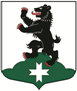 МУНИЦИПАЛЬНОЕ ОБРАЗОВАНИЕБУГРОВСКОЕ СЕЛЬСКОЕ ПОСЕЛЕНИЕВСЕВОЛОЖСКОГО МУНИЦИПАЛЬНОГО РАЙОНАЛЕНИНГРАДСКОЙ ОБЛАСТИСОВЕТ ДЕПУТАТОВРЕШЕНИЕ    17.02. 2016										№13      п. БугрыО внесении изменений в решение совета депутатов от 21.10.2015 года № 63«Об установлении налога на имущество физических лиц на территориимуниципального образования«Бугровское сельское поселение»Всеволожского муниципального районаЛенинградской области» В соответствии с Налоговым кодексом Российской Федерации, Федеральным законом от 06 октября 2003 года № 131-ФЗ «Об общих принципах организации местного самоуправление в Российской Федерации», Уставом муниципального образования «Бугровское сельское поселение» Всеволожского муниципального района Ленинградской области, совет депутатов муниципального образования «Бугровское сельское поселение» Всеволожского муниципального района Ленинградской области РЕШИЛ:1. Внести   изменения   в пункт 7. решения совета депутатов   от 21.10.2015 года № 63 «Об установлении налога на имущество физических лиц на территории муниципального образования «Бугровское сельское поселение»Всеволожского муниципального района Ленинградской области»:пункт 7. изложить в новой редакции:«7. Налог подлежит уплате налогоплательщиками в срок не позднее 1 декабря года, следующего за истекшим налоговым периодом.».2. Настоящее решение подлежит опубликованию на сайте администрации МО «Бугровское сельское поселение» http://www.admbsp.ru и в газете «Бугровский Вестник».3. Настоящее решение вступает в силу с момента его официального опубликования.4. Контроль за исполнением настоящего решения оставляю за собой.  Глава муниципального образования                                          Г.И. Шорохов